Supplemental Digital Content 1: Coronal (A) and parasgittal (B,C) cranial ultrasound obtained through the anterior fontanel show increased echogenicity in the periventricular and deep white matter (arrows). 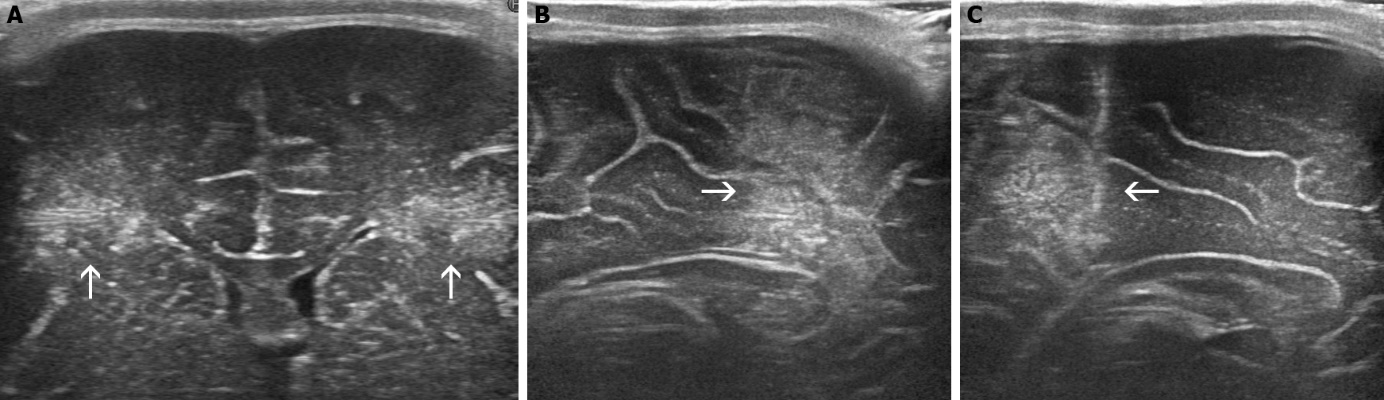 